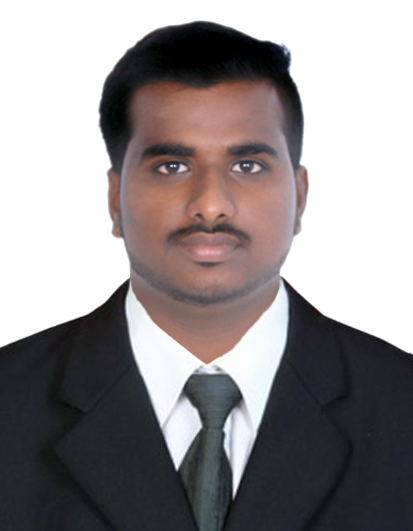 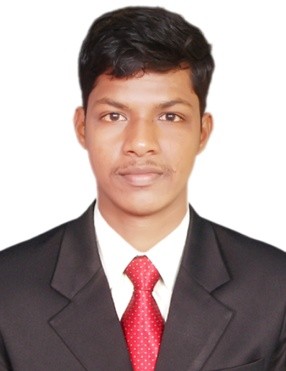 RESUMEObjective:	An industrious, sincere & experienced person. Seeking a position in your company where I can utilize and develop my skills for the betterment of the company.Educational Qualification	B.E – Bachelor of Mechanical Engineering. Sathyabama University, Chennai India passed during the year 2015 and secured 71.04 % of Marks.P.G. Diploma of MEP Design and Drafting.Innovative Engineering Solutions of Professional study May 2018.Higher Secondary.St. Antony’s Higher Sec School, Enayam Puthenthurai, India on March 2011 and secured 80.25 % of Marks3Years of experience in Mechanical Site Engineer with reputed company in India.Vast Project Execution Knowledge in Building Services Engineering such as HVAC, Fire Protection as per Applicable Major& Local Standards.Expertise in Installation and maintenance of all types of Air-conditioning and Exhaust Fans.Designing and implementing innovative solutions to minimize the risk of fire,    hazards for residential and commercial apartments, public spaces.Good knowledge in preparing documents of HVAC Projects, Heat load calculation.Having Knowledge Duct design & Preparing BOQ.Hands and Experience in, Duct sizer, Pipe Sizer.Hands-on Experience in AutoCAD & MS Office.Good communication skills and dynamic presentation.Ability to build relationships within and outside an organization.Process excellent planning, organizing and problem solving skills.INDIAActing Role: HVAC Engineer (from Feb 2018 to Jun 2019)Managed Mechanical Engineering   department   for   Design and Execution	of Mechanical system for reliance market city, Chennai, India.Project Execution the Mechanical installation works upon IR submitted by the Contractor.Carrying out material inspections delivered at site compliance to material approval and specifications.Inspect the Mechanical works to ensure compliance with the Contract Documents and approved shop drawings and submittals.Coordinate with design department & Site team. Make suggestions and recommendations for changes on site as per site conditions.Review and approve method statements in compliance with project specifications and industry standards.Prepare daily logs and reports. Maintain records of inspections made, tests performed, work executed etc. Ensuring the Compliance on the Safety regulations as per the Local bodies and Site safety norms.Attends Consultant’s Technical Meeting with our Project Manager.Supervise testing and commissioning of Mechanical systems.                India                 Acting Role: Graduate Engineer Trainee (from April 2016 to Sep 2017)  Handling Customers Drawing and Samples.  Expertise in Material Inspection, Line and Final Inspection.  Handling All Quality Records and Reports.  Handling Measuring Instruments Gauges, Surface Tester and Vernier Caliper.  Maintaining good coordination with other departments for better Quality Output.I hereby declare all the above-mentioned information is true and best of my knowledge.Bebin 